              JUDEŢUL TIMIŞ CONSILIUL JUDEŢEAN TIMIȘ
              JUDEŢUL TIMIŞ CONSILIUL JUDEŢEAN TIMIȘ
Nr.crt.MUNICIPIUL,ORAŞUL,COMUNADenumirea pieţeiForma de manifestare – perioada când se organizeazăForma de manifestare – perioada când se organizeazăForma de manifestare – perioada când se organizeazăNr.crt.MUNICIPIUL,ORAŞUL,COMUNADenumirea pieţeiPiaţa agroalimentarăTârg de animaleTârg mixt1Municipiul TimişoaraPiaţa de Grosluni - sâmbătă1Municipiul TimişoaraPiaţa Badea CârţanZilnic1Municipiul TimişoaraPiaţa IosefinZilnic1Municipiul TimişoaraPiaţa  700Zilnic1Municipiul TimişoaraPiaţa DaciaZilnic1Municipiul TimişoaraPiaţa LipoveiZilnic1Municipiul TimişoaraPiaţa DoinaZilnic1Municipiul TimişoaraPiaţa GirocZilnic1Municipiul TimişoaraPiaţa Mehala IIluni - sâmbătă1Municipiul TimişoaraPiaţa Volantă Stadionmiercuri şi sâmbătăPiaţa Volantă Soareluimarţi, joi, sâmbătă2Municipiul LugojPiaţa TimişulZilnic3Oraşul CiacovaTârg mixtLunar - ultima duminică din lună4Oraşul DetaPiaţa agroalimentarăSăptămânal - duminică5Oraşul FăgetPiaţa agroalimentarăSăptămânal - marţi, vineri6Oraşul GătaiaMicropiaţa agroalimentarăZilnic7Oraşul JimboliaPiaţa agroalimentarăSăptămânal - miercuri, sâmbătăOcazional8Oraşul RecaşPiaţa agroalimentarăSăptămânalSăptămânal9Oraşul Sânnicolau MarePiaţa agroalimentară, Strada Miron CostinSăptămânalMarţi - duminicăSăptămânal – sâmbătă(SECOND-VINTAGE)10Comuna BalinţTârg mixtBilunar-prima şi a 3-a joi11Comuna BiledPiața BiledSăptămânal - vinerea12Comuna BethausenPiaţa agroalimentarăSăptămânal - joi13Comuna CărpinişPiaţa comunalăSăptămânal - sâmbătă14Comuna CenadSăptămânal15Comuna CheceaPiaţa volantăSăptămânal – vineri16Comuna Comloşu MarePiaţa CentralăSăptămânal - marţi şi vineri17Comuna CurteaTârgul CurţiiBianual – 21 mai şi 14 septembrie18Comuna Dudeștii NoiPiața volantăSăptămânal - marți19Comuna Dudeştii VechiPiaţa AgroalimentarăSăptămânal - sâmbătă20Comuna DumbrăviţaPiaţa agroalimentarăZilnic21Comuna GirocPiața agroalimentară GirocSăptămânal21Comuna GirocPiața agroalimrntară ChișodaSăptămânal22Comuna GiulvăzPiața agroalimentarăSăptămânal -sâmbăta23Comuna Iecea MareTârg comunalSăptămânal24Comuna Jamu MarePiaţa agroalimentarăSăptămânal - joi25Comuna LenauheimPiaţa LenauheimSăptămânal - joi25Comuna LenauheimPiaţa BulgăruşSăptămânal - miercuri25Comuna LenauheimPiaţa GrabaţSăptămânal - marţi26Comuna LieblingPiața LieblingSăptămânal -duminică27Comuna LivezilePiața agroalimentarăSăptămânal - vineri28Comuna LovrinPiaţa agroalimentarăSăptămânal - duminică29Comuna Moşnita NouaPiaţa agroalimentarăSăptămânal – joi şi duminică30Comuna NițchidorfPiața agroalimentarăSăptămânal31Comuna OrţişoaraPiaţa agroalimentarăSăptămânal - sâmbătă32Comuna ParțaPiaţa agroalimentarăSăptămânal - vineri, sâmbătă, duminică33Comuna Peciu NouPiaţă agroalimentarămarţi-vineri34Comuna Sânmihaiu RomânPiaţa agroalimentarăSăptămânal35Comuna Sânpetru MarePiața Sânpetru MareSăptămânal - sâmbăta35Comuna Sânpetru MarePiața IgrișSăptămânal - miercuri36Comuna Teremia MarePiaţa agroalimentarăSăptămânal - joi37Comuna TomeştiPiaţa „Padeş“Zilnic38Comuna TomnaticPiaţa agroalimentarăSăptămânal - sâmbătă39Comuna Topolovăţu MarePiaţa comunalăSăptămânal - vineri40Comuna VariaşPiaţa agroalimentarăSăptămânal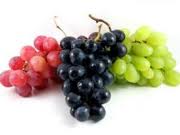 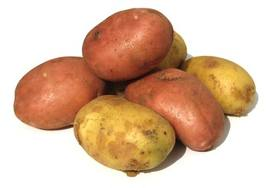 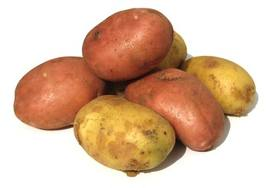 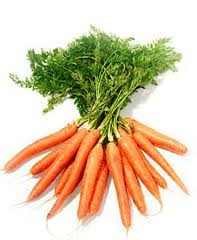 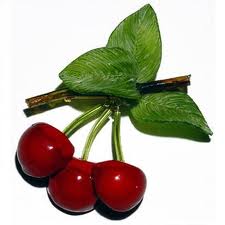 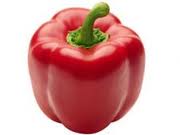 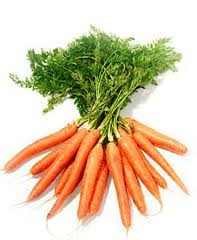 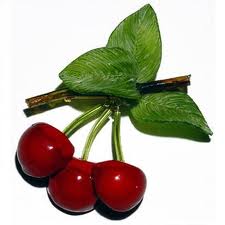 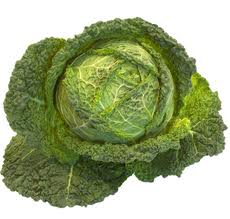 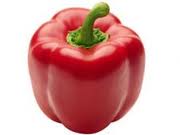 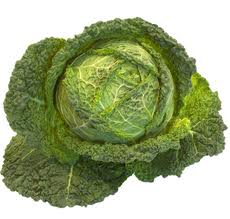 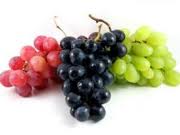 